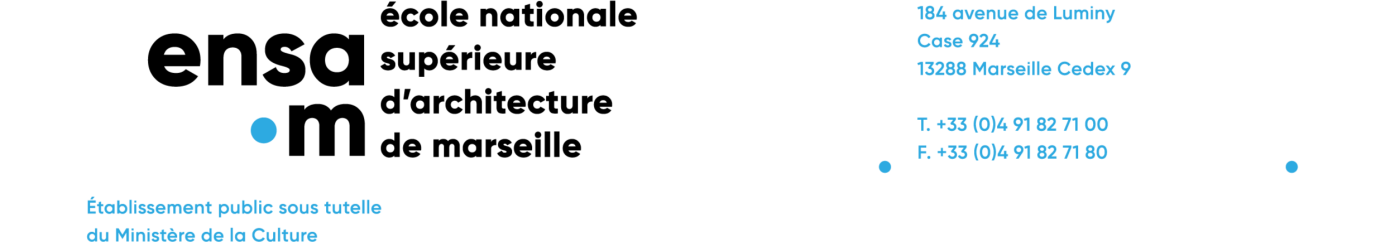 CALENDRIER HMONP 2020/2021Les dates sont données à titre indicatif et sont susceptibles d’être modifiées.Date limite de dépôt des dossiers de candidature VAPDate limite pour la formation initialeJeudi 12 décembre 2019Mardi 7 janvier 2020Commission d’évaluation (auditions VAP)mi-janvier 2020Inscriptions administrativesDu 24 au 28 janvier 20203 semaines de cours intensifsDu 27 janvier au 14 février 2020Examen 1ère sessionSamedi 29 février 2020 Examen 2e sessionMardi 24 mars 2020Début de la MSP (après validation de la théorie)Date de fin de MSPAvec prolongation possible jusqu’à : 16 ou 30 mars 2020Au plus tôt fin novembreFin février 2021Date limite de dépôt de la convention tripartiteVendredi 3 avril 2020Dates des séminaires :S1 : Environnement réglementaireS2 : Missions de la maîtrise d’œuvre et tous ses acteursS3 : Création et gestion des entreprises d’architectureS4 : Cadre contractuelS5 : Cadre légal de l’exercice de la profession réglementéeS6 : SynthèseVendredi 24 avril 2020Vendredi 29 mai 2020Vendredi 19 juin 2020Vendredi 25 septembre 2020Vendredi 23 octobre 2020Vendredi 27 novembre 2020Date limite de dépôt de l’ensemble des documents à fournir pour la soutenance (à confirmer)mi-février 2021Dates des soutenances (à confirmer)mi-mars 2021